Творческий отчет группы «Лесная сказка» за августВоспитатель: Жигалко В.И.За летний период я провела следующую работу: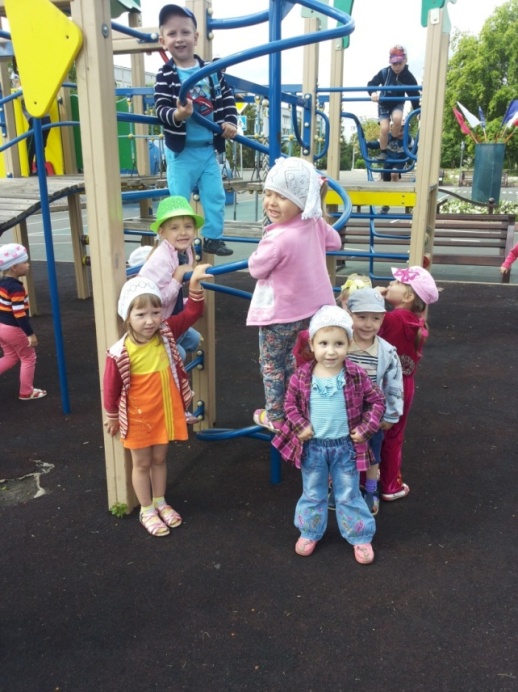 Сходили с детьми на экскурсии ;1.На автодром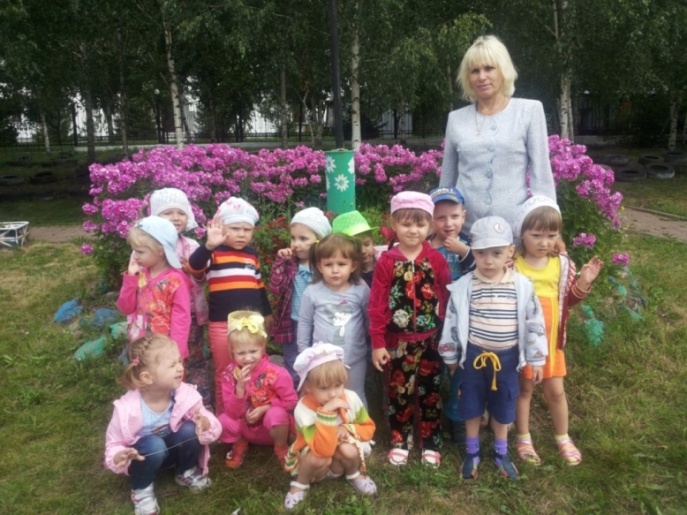 2.На стадион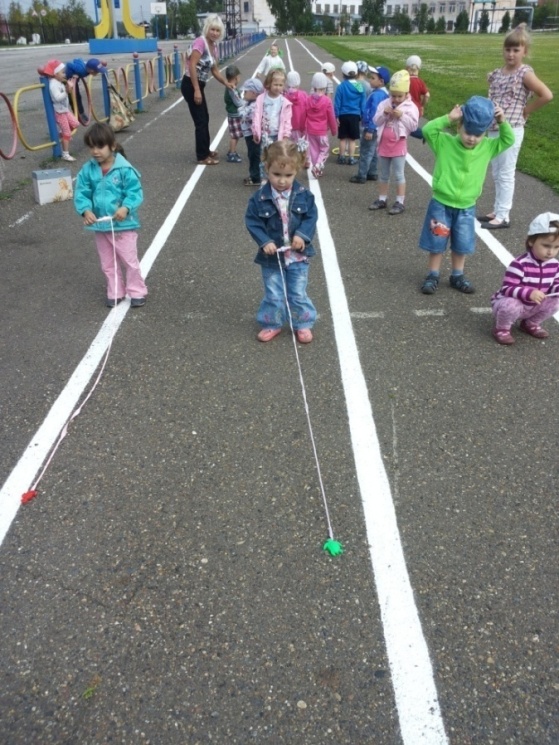 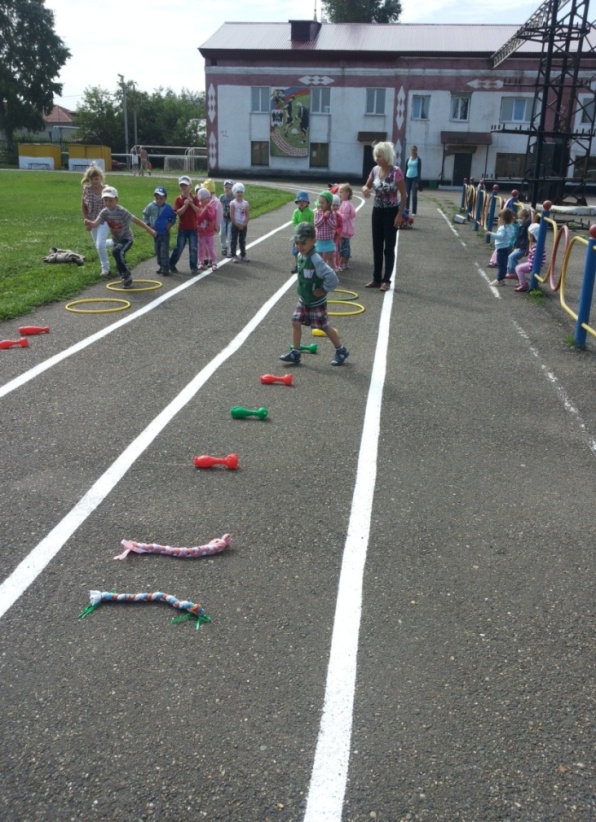                                                                    Бег с препятствиями3.В библиотеку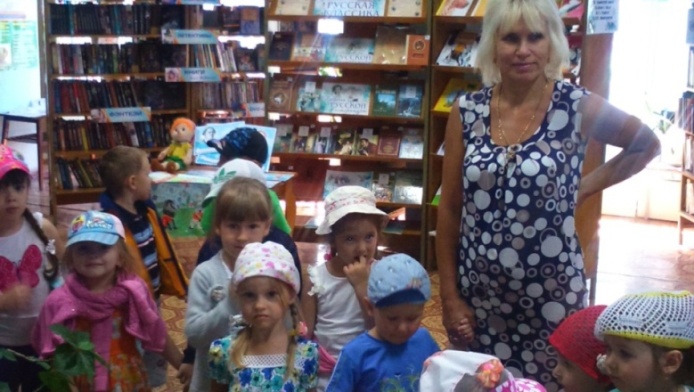 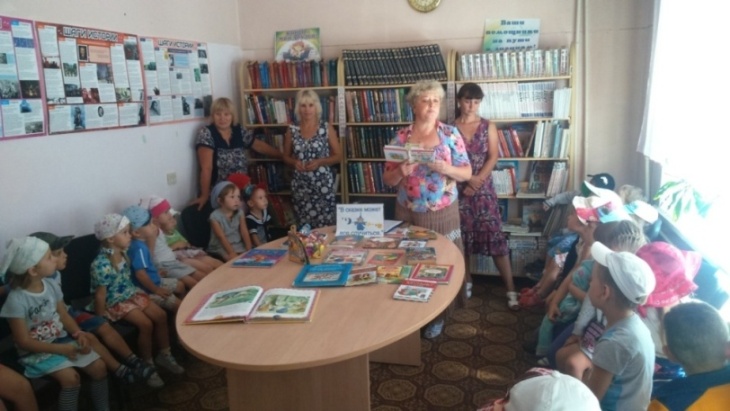 Слушаем сказки                                              Рассматриваем книги4. На детскую площадку «Уголек»                                                                  : 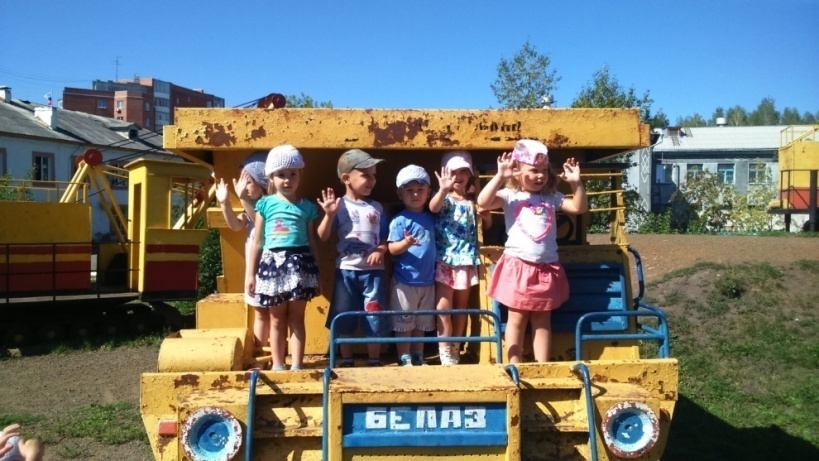 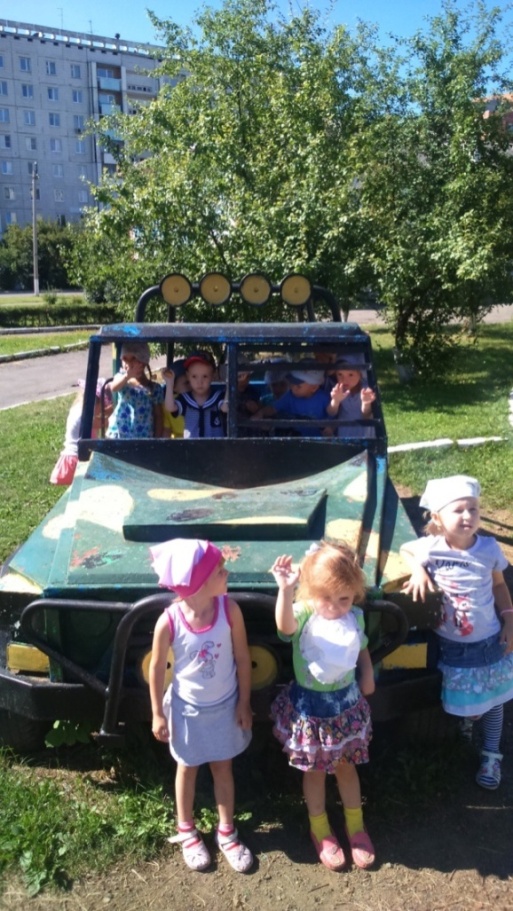 5. В парк Победы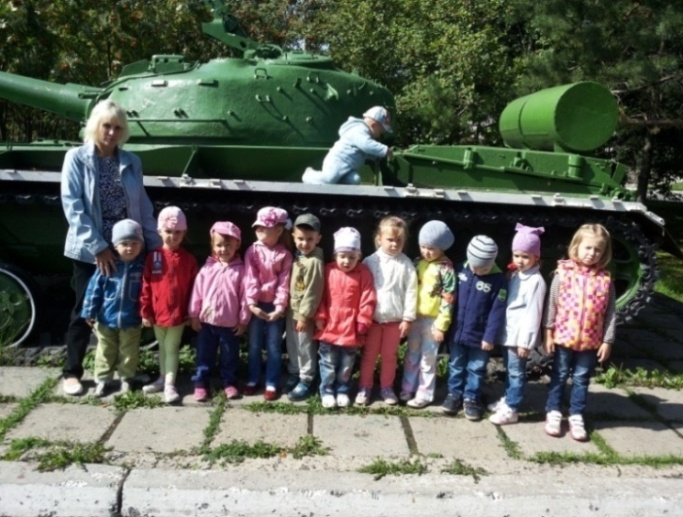 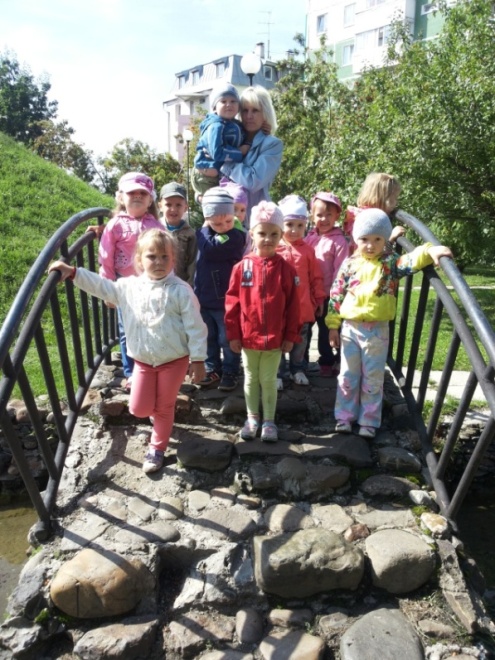 6.Провели развлечение : «Праздник мыльных пузырей»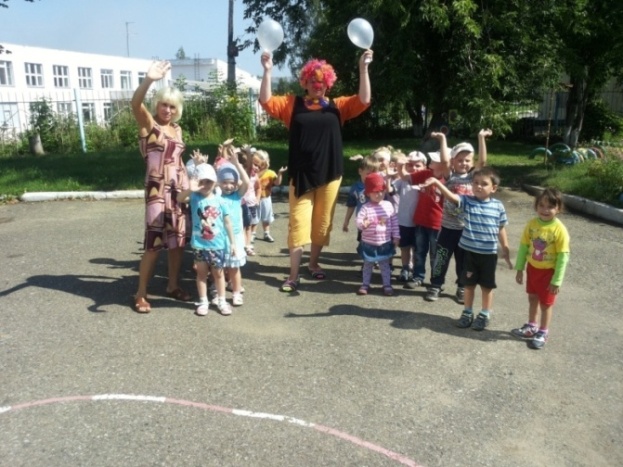 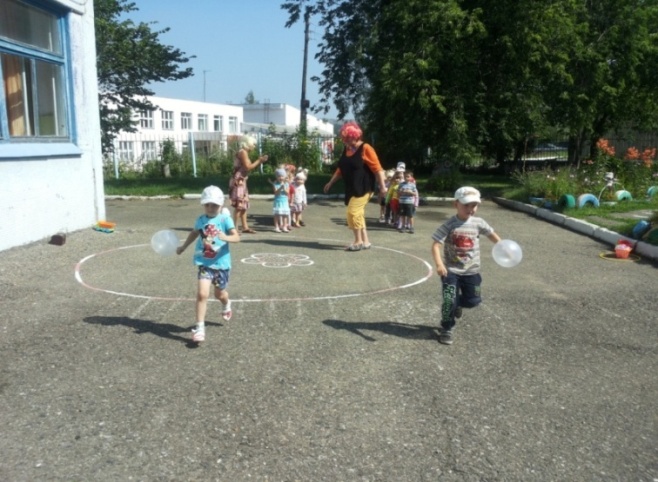 7. Развлечение ко дню шахтера                    Эстафета: Чья команда быстрее                                                                                                       спуститься в забой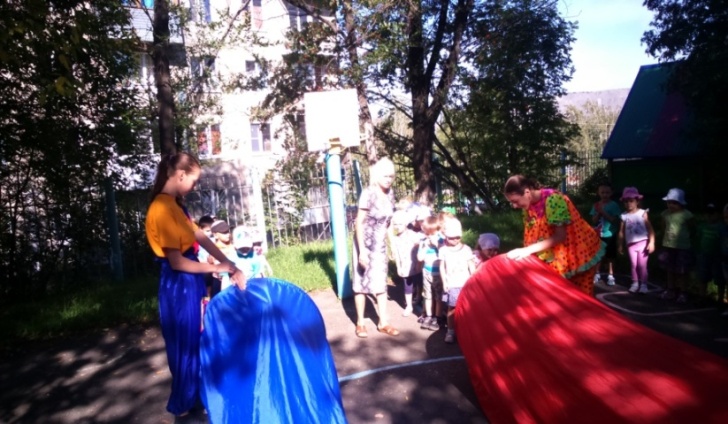 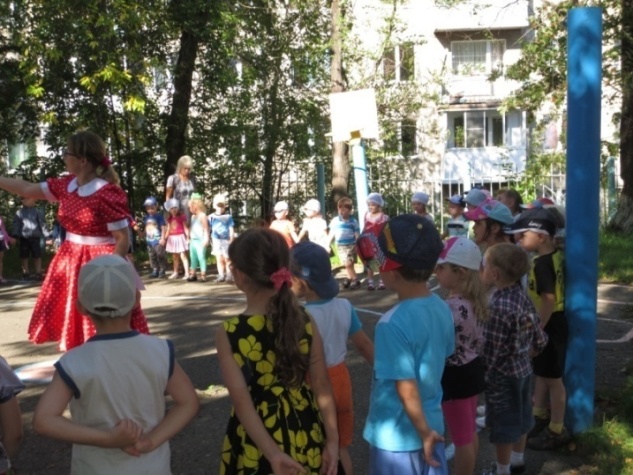 8. Развлечение : Веселые старты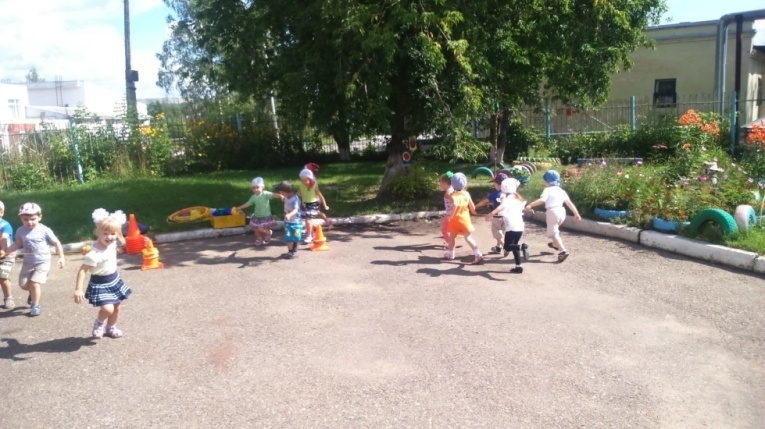 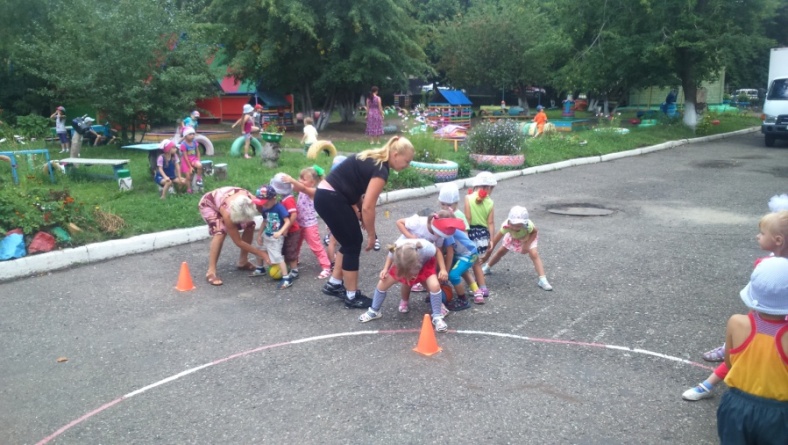 Кто быстрее прокатит мяч между ног        Бег паровозиком                                          9. Развлечение : Карлсон и Баба-яга в гостях у ребят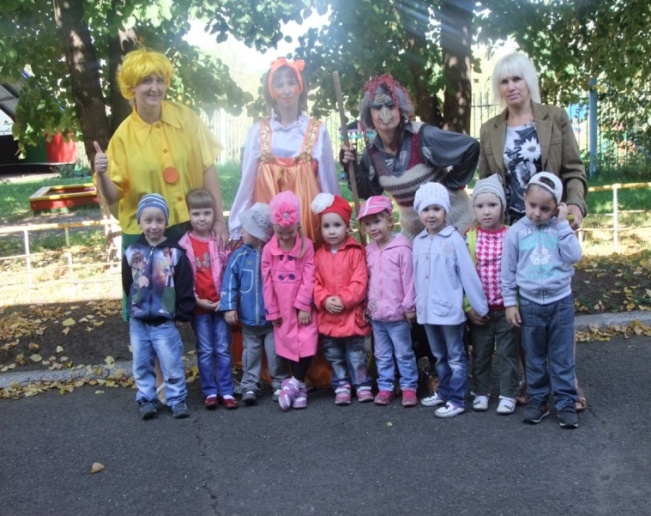 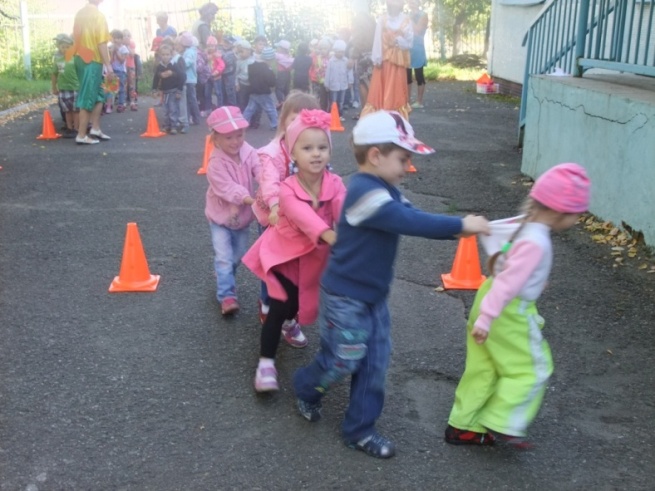                                                                            Наша команда. Заучили наизусть стихотворения: «Жук», «Я и солнышко», «Солнышку жарко», «Егор и мухомор», «Дождик», «Разноцветная коса»« Шмель», «Строители».Считалки : Аты-баты, Мышки, Зайчик, Шла коза по мостику, Шел баран,  Шла кукушка через сад.Пальчиковые игры: К Жене гости прибежали, Разминка, Это тоже я могу, Семья.11.Учим детей узнавать и называть деревья : дуб, клен, береза, рябина, сосна, ель, черемуха.Цветы : бархатцы, астра, космея ,петунья, шафран, лилия.